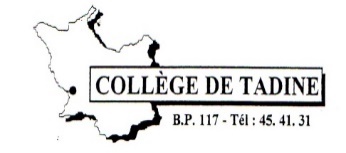 ELECTION DES REPRESENTANTS ELEVES AU CONSEIL D’ADMINISTRATION 2017Identification de l'établissement	                                                                               Collège de  TADINE		     98828 TADINE		       ILE DE MARE PROCES VERBALSCRUTIN A UN TOUR	Fait à  TADINE	, le 30/03/2017		MADAME       CHAIX-POMPEI     MARIE-LAURENOMS DES CANDIDATSNOMS DES CANDIDATSNOMS DES CANDIDATSNOMS DES CANDIDATSVoix obtenuesVoix obtenuesVoix obtenuesTITULAIRESTITULAIRESSUPPLEANTSSUPPLEANTSNOMBRE% par rapport aux suffrages exprimés % par rapport aux suffrages exprimés YAKIDA WHINEYAKIDA WHINEDADANE NAISSELINEDADANE NAISSELINE965%65%YANIS EATENEYANIS EATENEJACOB WAREKAICANEJACOB WAREKAICANE642%42%LOUISA TRIMARILOUISA TRIMARIMARIA HNAIAMARIA HNAIA965%65%CITRE THOMASCITRE THOMASJACQUES INEAJACQUES INEA965%65%ONT ETE PROCLAMES ELUSONT ETE PROCLAMES ELUSONT ETE PROCLAMES ELUSONT ETE PROCLAMES ELUSONT ETE PROCLAMES ELUSONT ETE PROCLAMES ELUSONT ETE PROCLAMES ELUSFONCTIONNOMNOMPRENOMPRENOMPRENOMCLASSETitulaireWHINEWHINEYAKIDAYAKIDAYAKIDA302SuppléantNAISSELINENAISSELINEDADANEDADANEDADANE402TitulaireTRIMARITRIMARILOUISALOUISALOUISA301SuppléantHNAIAHNAIAMARIAMARIAMARIA401TitulaireCITRECITRETHOMASTHOMASTHOMAS302SuppléantINEAINEAJACQUESJACQUESJACQUES402